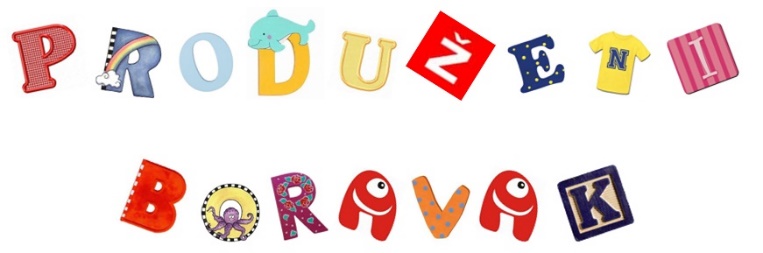 Produženi boravak je neobavezan oblik odgojno – obrazovnog rada namijenjen učenicima nižih razreda osnovne škole (1.-3. razreda) koji započinje nakon završetka jutarnje nastave i traje do 17 sati.Program je pun aktivnosti i ne svodi se samo na pisanje domaće zadaće.  Izmjenom učenja, rekreativnih pauza, različitih aktivnosti  i odmora postiže se ugodna atmosfera za rad.U produženom boravku učenici se osamostaljuju za pisanje domaćih zadaća, uče se toleranciji i komunikaciji, razvijaju svoje kreativne sposobnosti, razvijaju prijateljstva, zadovoljavaju potrebu za igrom i zajedničkim druženjem i uključeni su u prevenciju neprihvatljivih oblika ponašanja.Radujem se zajedničkom druženju i suradnji!                                                      učiteljica Tatjana MartinkoRASPORED AKTIVNOSTIRASPORED AKTIVNOSTIRUČAK–11.45 ili 12.15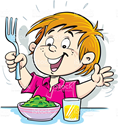 ODMORdo 13.00 satiodmor učenika uz aktivnosti koje učenik izabere na  školskom igralištu ili u učioniciUČENJE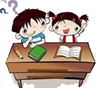 ponavljanje i  vježbanje gradiva,pisanje domaće zadaće,         pomaganje jedni drugimaUŽINA – 14.00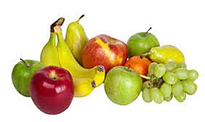 UČENJEponavljanje i  vježbanje gradiva,         pisanje domaće zadaće,         pomaganje jedni drugimaORGANIZIRANOVRIJEME-14.30 – 15.30 / 16.00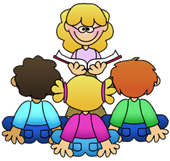 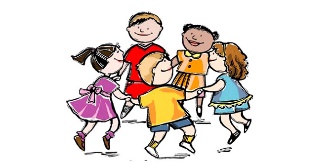 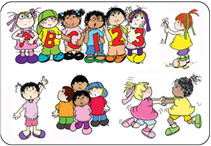 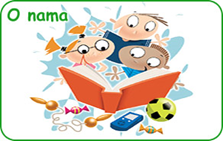 -slušanje i govorenje, glasno čitanje, jezične igre, dramatizacija, recitiranje, čitanje bajki, priča, pjesama i stripova,  igranje uloga, rješavanje pitalica, gledanje animiranih filmova-matematičke igre, aktivnosti kreativnog i logičkog rješavanja problema, rješavanje križaljki, rebusa, labirinata i matematičkih mozgalica, prikupljanje predmeta i informacija, istraživanja, projekti-pedagoške radionice, vježbanje socijalnih odnosa, učenje prava i dužnosti, utvrđivanje pravila ponašanja, raspodjela razrednih zaduženja, usvajanje tehnika samostalnog i suradničkog učenja, razvijanje prikladnih moralnih vrijednosti, učenje i prihvaćanje zdravih prehrambenih navika, briga za urednost učionice i radnog mjesta, uređenje panoa- likovne i kreativne radionice, slušanje, pjevanje, sviranje, ples,upoznavanje nacionalnog blaga i hrvatske baštine, obilježavanje važnijih datuma (Dani kruha, Dan jabuka, Sveti Nikola, Božić, Fašnik…), pripremanje razrednih i školskih priredbi- elementarne, štafetne, momčadske i društvene igre, dječje igre narodne tradicije, šetnjeSLOBODNOVRIJEME do 16.30slobodno vrijeme učenika na školskom igralištu ili zajedničke igre u učionici i   školskoj dvoraniDEŽURSTVO 16.30 – 17.00DEŽURSTVO 16.30 – 17.00